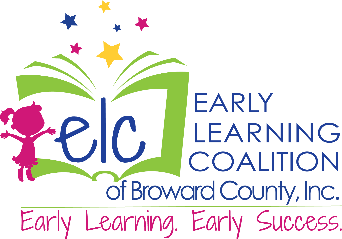 Early Learning Coalition of Broward County, Inc.SPECIAL Finance Committee Meeting Agenda6301 NW 5th Way, Suite 3400,Fort Lauderdale, FL 33309                                                               November 26, 2018 – 11:30 amMeeting Call-In Number: 1 (224) 501-3412 	Access Code: 525-512-365Members are reminded of conflict of interest provisions. In declaring a conflict, please refrain from voting or discussion and declare the following information:  1) Your name and position on the Board, 2) The nature of the conflict and 3) Who will gain or lose as a result of the conflict.  Please also fill out form 8B prior to the meeting.Members are reminded of conflict of interest provisions. In declaring a conflict, please refrain from voting or discussion and declare the following information:  1) Your name and position on the Board, 2) The nature of the conflict and 3) Who will gain or lose as a result of the conflict.  Please also fill out form 8B prior to the meeting.Members are reminded of conflict of interest provisions. In declaring a conflict, please refrain from voting or discussion and declare the following information:  1) Your name and position on the Board, 2) The nature of the conflict and 3) Who will gain or lose as a result of the conflict.  Please also fill out form 8B prior to the meeting.Members are reminded of conflict of interest provisions. In declaring a conflict, please refrain from voting or discussion and declare the following information:  1) Your name and position on the Board, 2) The nature of the conflict and 3) Who will gain or lose as a result of the conflict.  Please also fill out form 8B prior to the meeting.I.II.Call to Order Roll CallNicholas Kaniaris, Finance ChairIrene Ramos, Executive Assistant III.Special Agenda Item of DiscussionReview/Discuss Compensation Study Results conducted by an Independent ConsultantNicholas Kaniaris, Finance Chair  Christine Klima, CAOIV.AdjournPlease Note:  Agenda subject to revisions and additions per the discretion of the Chair of the Coalition.  Notification will be sent of any such revisions or additions.  Members of the Public:   Please sign up at the entry desk for public comments to be made on particular agenda items no later than five minutes after the Coalition meeting has been called to order. Please Note:  Agenda subject to revisions and additions per the discretion of the Chair of the Coalition.  Notification will be sent of any such revisions or additions.  Members of the Public:   Please sign up at the entry desk for public comments to be made on particular agenda items no later than five minutes after the Coalition meeting has been called to order. Please Note:  Agenda subject to revisions and additions per the discretion of the Chair of the Coalition.  Notification will be sent of any such revisions or additions.  Members of the Public:   Please sign up at the entry desk for public comments to be made on particular agenda items no later than five minutes after the Coalition meeting has been called to order. Please Note:  Agenda subject to revisions and additions per the discretion of the Chair of the Coalition.  Notification will be sent of any such revisions or additions.  Members of the Public:   Please sign up at the entry desk for public comments to be made on particular agenda items no later than five minutes after the Coalition meeting has been called to order. 